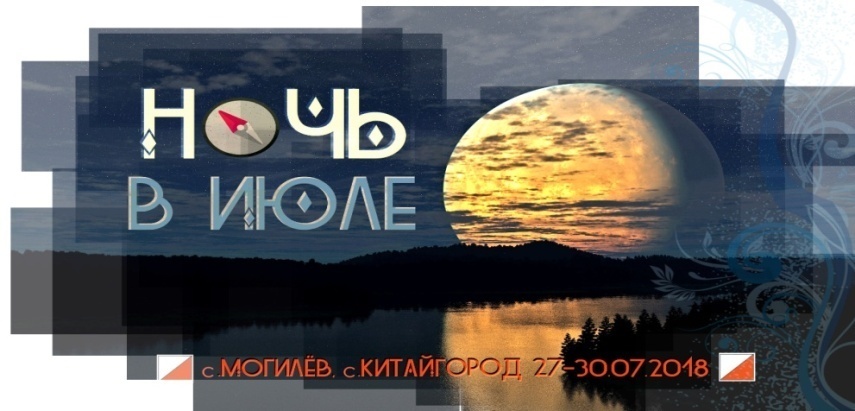 Бюллетень 3 Многодневные соревнования «Ночь в июле»Организаторы: Клуб спортивного ориентирования «Наш Клуб»Главный судья: Курочкин Дмитрий т.067-135-41-70Дата и место проведения: 26-29.07.2018 –с.Могилёв (Царичанский р-н)Центр соревнований: На территории палаточного лагеря (берег р.Орель)Место положения лагеря: В интернете - https://www.google.com/maps/place/48%C2%B052'08.9%22N+34%C2%B027'19.7%22E/@48.869146,34.4538719,557m/data=!3m2!1e3!4b1!4m6!3m5!1s0x0:0x0!7e2!8m2!3d48.8691455!4d34.4554681?hl=ru-RUЗаявка: Предварительные заявки подаются через систему онлайн-заявок -http://orientsumy.com.ua/index.php?event=1559Либо по почте 1354170dima@gmail.com, либо по телефону 067-135-41-70 до 20:00 23.07.2018.Программа соревнований:Размещение: Палаточный лагерь на берегу р.Орель, с.Могилёв, Царичанский р-н, Днепропетровская область (Центр соревнований). В лагере будет туалет. Пляж рядом. Наличие питьевой воды не предусмотрено (на дистанциях будет).Расписание автобусов: Автобусы отправляются от станции Днепр-АВЦ (Курчатова, 10): http://ticket.bus.com.ua/order/forming_bn?count=1&date_add=1&point_to=UA1225655100&point_from=UA1210100000&fn=round_search&p=1Доезжать до с.Могилёв. За городом будет переезд через р.Орель, за ним выходить на АЗС-Автотранс. Далее по схеме (2км)Стартовый взнос: Стартовый взнос для групп MW-14, 16, 18, 21А, 21Е, 40, 50 и М60: 120грн за 4 старта или 35грн за 1 старт, для групп MW-12,70 и W60: 80грн за 4 старта или 25грн за 1 старт. Аренда чипа для всех групп 20грн за 4 дистанции или 5грн за 1 старт.Отметка: Отметка электронная iButtonSport. Призмы стандартные.Старт: Старт по стартовому протоколу. Те, кто не подавали предварительной заявки, стартуют в конце или же при наличии «окна» в протоколе.Дистанции: Средняя дистанция – с. Могилёв, лес - три ланшафта. (Старый сосновый  лес с дюнным рельефом, лиственный пойменный лес , труднопроходимые смешанные посадки.) Рекомендуется закрытая форма одежды. Легенды в карте и отдельно. Масштаб карты – 1:7500 для класса А (карта напечатана на 2 сторонах листа), для остальных на 1 стороне, Масштаб – 1:7500.Ночная дистанция – с. Могилёв. Обязательно иметь фонарь! Призмы оборудованы светоотражателями. Масштаб карты – 1:5000.Короткая дистанция – с. Могилёв. Рекомендуется закрытая форма одежды. Масштаб карты – 1:7500.Внимание: Поднялась крапива и трава в лесу и на некоторых полях, что может затруднять видимость и проходимость! На месте КП так же висит маркировочная ленточка, в случае, если КП снимут.Примеры карт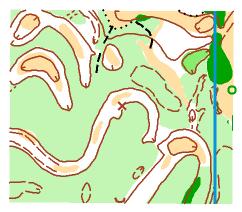 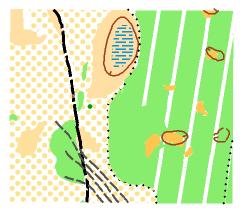 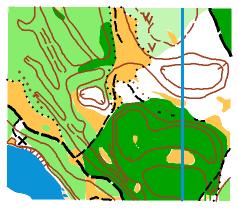 Длинная дистанция – с. Китайгород. Подъезд к старту по схеме. Легенды отдельно и в карте. Лес сосновый с подлесками труднопроходимого леса и леса средней проходимости, терновыми кустарниками плохой проходимости. Развита сетка лесных дорог. Масштаб карты – 1:10000. У групп класса дистанций А и В карта напечатана на двух сторонах листа (А4).Карты напечатаны на плотной бумаге и вложены в Zip-файлы. Примеры карт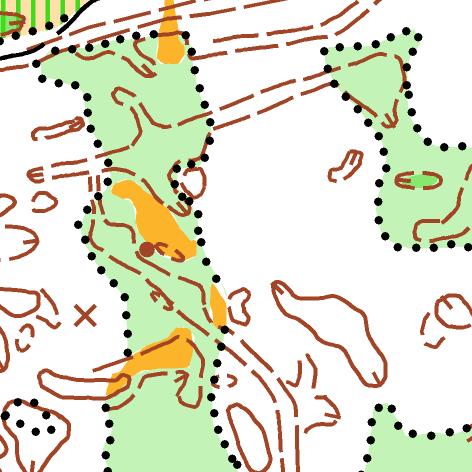 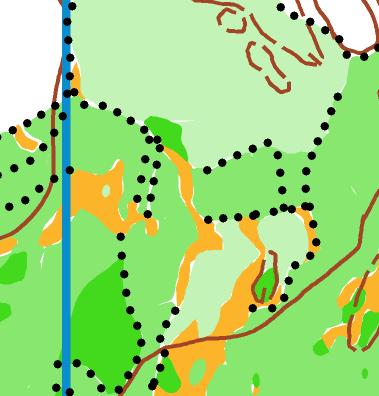 Арена Длинной дистанции (с. Китайгород)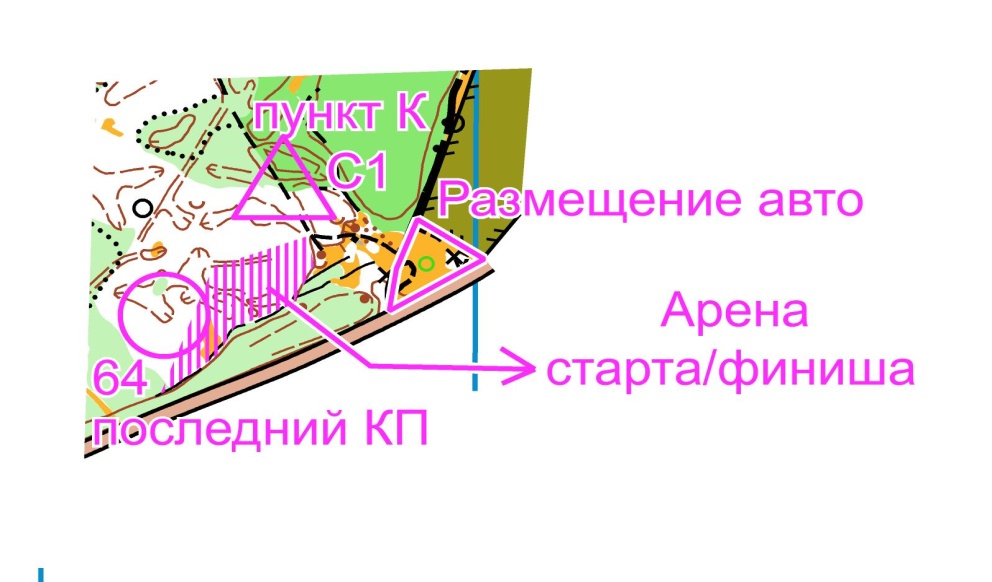 Место старта в интернете: https://www.google.com.ua/maps/place/48%C2%B053'13.8%22N+34%C2%B026'44.2%22E/@48.887158,34.4442962,454m/data=!3m2!1e3!4b1!4m6!3m5!1s0x0:0x0!7e2!8m2!3d48.8871577!4d34.4455968Погода: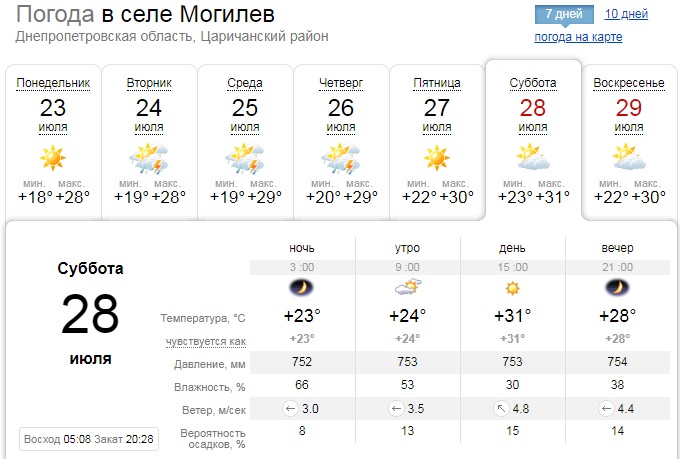 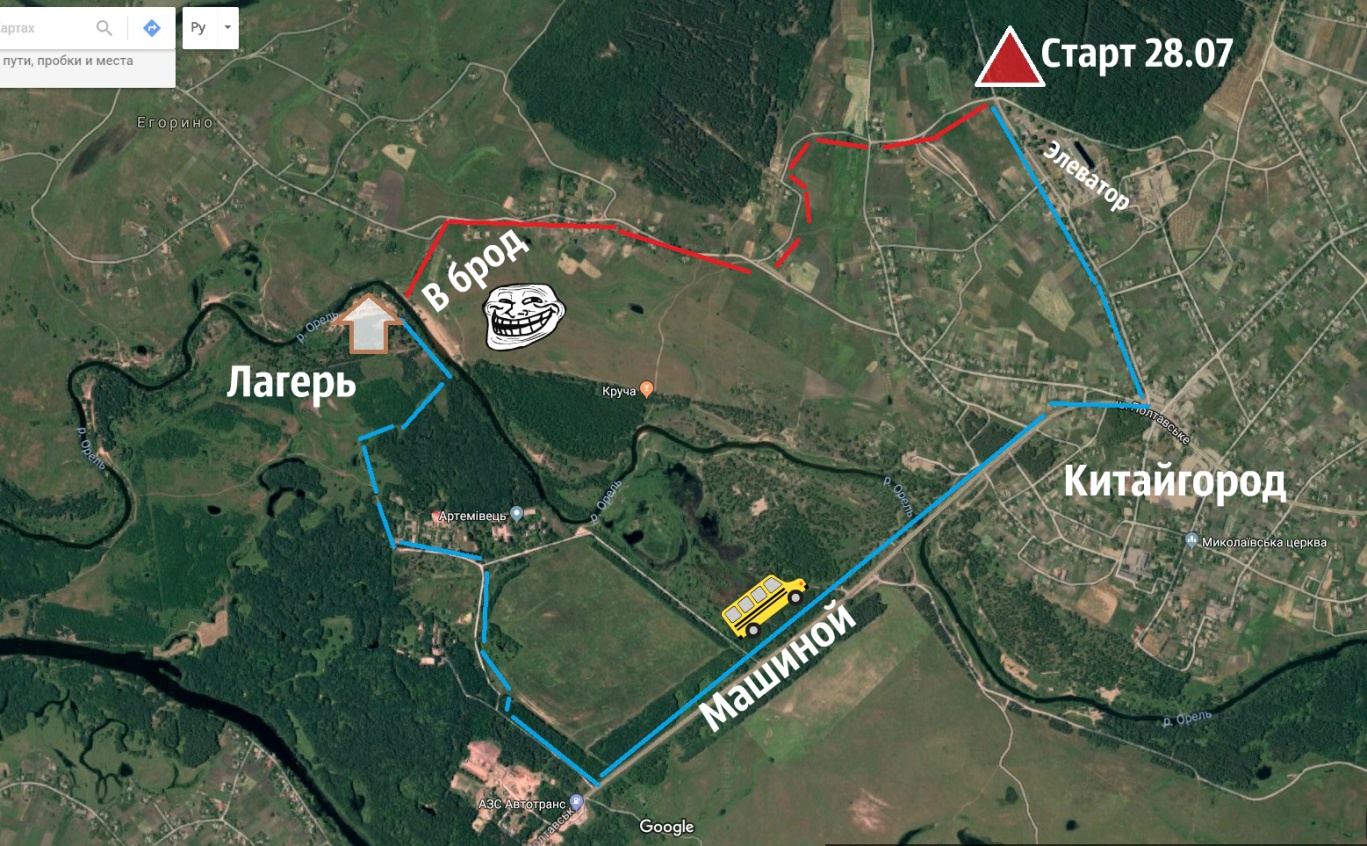 Схема подъездаПараметры Дистанций: 1день – Средняя Дистанция2 день –Длинная Дистанция2 день – Ночная Дистанция3 день –Короткая ДистанцияГруппы:MW-12, 14, 16, 18, 21А, 21Е, 40, 50, 60, 70Дистанции делятся на 5 классов, ниже приведена таблица. Внимательно смотрите свой класс дистанции при выдаче карт на старте, берите свою карту!Награждение: Награждение будет проходить по сумме очков, набранных участником в своей группе за 4 старта, а также отдельно будет награждение по результатам Ночных дистанций. Победители и призеры групп награждаются грамотами, призами. Победители ночного старта награждаются ценными призами и грамотами.Система распределения очков:При малом количестве участников возможно объединение групп.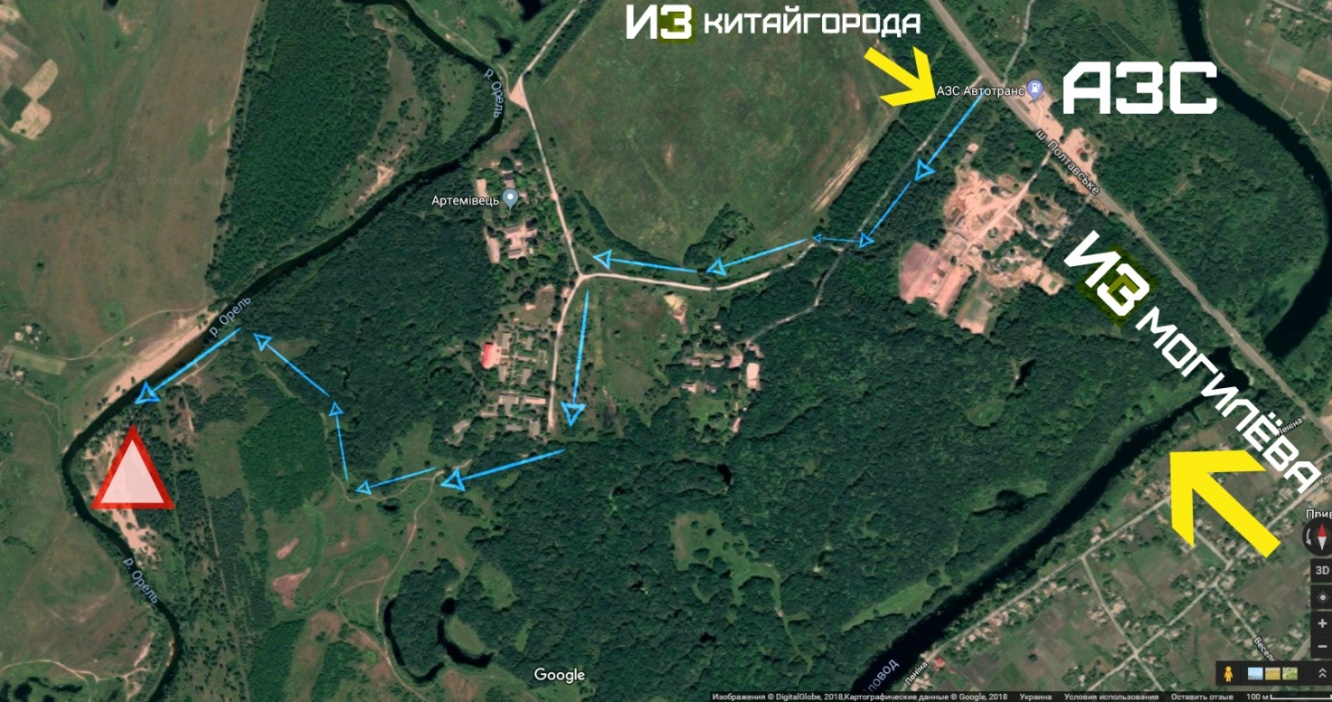 Схема подъезда к лагерю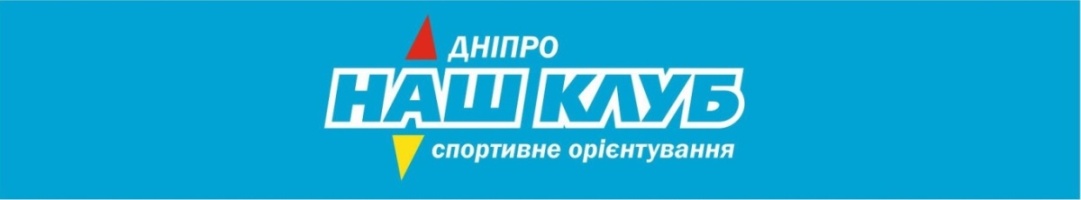 26.07.2018 Заезд участников. Мандатная комиссия (до 20:00)27.07.2018 11:00. Старт соревнований на средних дистанциях (с.Могилёв)28.07.2018 11:00. Старт соревнований на длинных дистанциях (с.Китайгород – 4.5км до старта автотранспортом, 2км если пешком). 22:00. Старт соревнований на ночных дистанциях (район Центра соревнований).29.07.2018 10:00. Старт соревнований на коротких дистанциях (с.Могилёв). Церемония награждения. Отъезд участников.Класс ДистанцииДлина, кмКоличество КПА6.822В5.519С4.615D3.311E2.68Класс ДистанцииДлина, кмКоличество КПА9.725В8.620С5.818D4.114E2.98Класс ДистанцииДлина, кмКоличество КПА3.215В2.514С2.411D1.89E1.46Класс ДистанцииДлина, кмКоличество КПА4.313В3.810С3.210D1.98E1.56Класс дистанции ГруппыА M21EВM18, M40, W21E   СM16, M50, W18, W40D M14, M60, W16, W50, M21A, W21AE M12, M70, W12, W60, W70Очки начисляются в зависимости от числа участников N в конкретной группе.За первое место участник получает N очков. За второе N-1 и так далее.